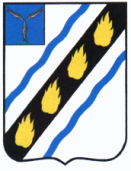 АДМИНИСТРАЦИЯ ПУШКИНСКОГО МУНИЦИПАЛЬНОГО ОБРАЗОВАНИЯ СОВЕТСКОГО МУНИЦИПАЛЬНОГО РАЙОНА САРАТОВСКОЙ ОБЛАСТИ    П О С Т А Н О В Л Е Н И Е   от 30.03.2021  №39р.п. ПушкиноО внесении изменений в постановление администрации Пушкинского муниципального образования от 15.04.2019 № 51 «Об утверждении Положения о единой комиссии по осуществлению закупок товаров, работ, услуг для обеспечения муниципальных нужд администрации Пушкинского муниципального образования Советского муниципального района Саратовской области»На основании протеста прокуратуры Советского района Саратовской области от 29.01.2021 № 39-2021, руководствуясь Федеральным законом от 05.04.2013 № 44-ФЗ «О контрактной системе в сфере закупок товаров, работ, услуг для обеспечения государственных и муниципальных нужд», Федеральным законом от 06.10.2003 № 131-ФЗ «Об общих принципах организации местного самоуправления в Российской Федерации», Уставом Пушкинского муниципального образования Советского муниципального района Саратовской области, администрация Пушкинского муниципального образования ПОСТАНОВЛЯЕТ:1. Внести в Положение о единой комиссии по осуществлению закупок товаров, работ, услуг для обеспечения муниципальных нужд администрации Пушкинского муниципального образования Советского муниципального района Саратовской области, утвержденное постановлением администрации Пушкинского муниципального образования от 15.04.2019 № 51 (далее – Положение), (с изменениями от 21.02.2020 №18; от 10.03.2020 №28) следующие изменения:1.1. Изложить абзац 3 пункта 1.4 Положения в следующей редакции:«- участник закупки - любое юридическое лицо независимо от его организационно-правовой формы, формы собственности, места нахождения и места происхождения капитала, за исключением юридического лица, местом регистрации которого является государство или территория, включенные в утверждаемый в соответствии с подпунктом 1 пункта 3 статьи 284 Налогового кодекса Российской Федерации перечень государств и территорий, предоставляющих льготный налоговый режим налогообложения и (или) не предусматривающих раскрытия и предоставления информации при проведении финансовых операций (офшорные зоны) в отношении юридических лиц (далее - офшорная компания), или любое физическое лицо, в том числе зарегистрированное в качестве индивидуального предпринимателя;».2. Настоящее постановление вступает в силу с момента его официального обнародования.Глава администрацииПушкинского муниципального образования                         Н.И. Павленко               